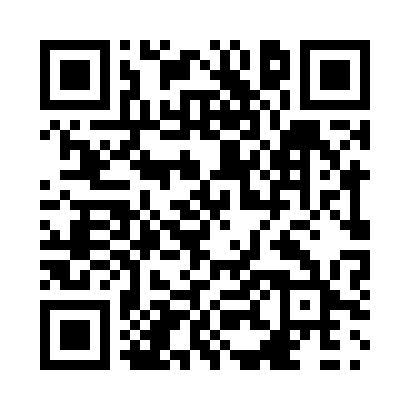 Prayer times for Hartington, Ontario, CanadaWed 1 May 2024 - Fri 31 May 2024High Latitude Method: Angle Based RulePrayer Calculation Method: Islamic Society of North AmericaAsar Calculation Method: HanafiPrayer times provided by https://www.salahtimes.comDateDayFajrSunriseDhuhrAsrMaghribIsha1Wed4:235:561:046:048:129:452Thu4:215:551:046:048:139:473Fri4:205:541:046:058:149:484Sat4:185:521:036:068:159:505Sun4:165:511:036:068:169:526Mon4:145:501:036:078:189:547Tue4:125:481:036:088:199:558Wed4:105:471:036:088:209:579Thu4:095:461:036:098:219:5910Fri4:075:441:036:108:2210:0011Sat4:055:431:036:118:2310:0212Sun4:035:421:036:118:2510:0413Mon4:025:411:036:128:2610:0514Tue4:005:401:036:138:2710:0715Wed3:585:391:036:138:2810:0916Thu3:575:381:036:148:2910:1017Fri3:555:371:036:148:3010:1218Sat3:535:361:036:158:3110:1419Sun3:525:351:036:168:3210:1520Mon3:505:341:036:168:3310:1721Tue3:495:331:036:178:3410:1822Wed3:485:321:036:188:3510:2023Thu3:465:311:046:188:3610:2224Fri3:455:301:046:198:3710:2325Sat3:445:291:046:198:3810:2526Sun3:425:291:046:208:3910:2627Mon3:415:281:046:218:4010:2828Tue3:405:271:046:218:4110:2929Wed3:395:271:046:228:4210:3030Thu3:385:261:046:228:4310:3231Fri3:375:251:046:238:4410:33